Annex 1. Acute Low Back Pain Exercise Protocol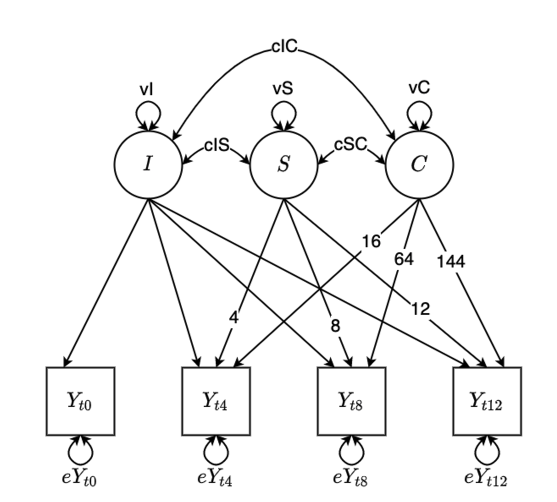 Supplementary Figure 1. Example path diagram for the LGC models used in the current study. LGCs are a form of structural equation model for modeling longitudinal processes. Squares represent outcome variables at baseline, 4 weeks, 8 weeks, and 12 weeks. Circles represent average latent intercept (I), slope (S), and curvature (C) components across all participants. Single-headed arrows represent fixed loadings relating the outcome variables to the latent components. Double-headed arrows represent either variance, covariance, or error variance parameters: variance of the intercept (vI), slope (vS) and curvature (vC); covariance between intercept and slope (cIS), slope and curvature (cSC), and intercept and curvature (cIC); error variance across measurement time points - at baseline (eYt0), 4 (eYt4), 8 (eYt8) and 12 (eYt12) weeks.Latent growth curve (LGC) models take the form:Yij = I + Sti + Cti + uIj + usjti + ucjti + eijwhere Y is the outcome score for person, j, at time, i, ti is a vector of time points representing [0, 4, 8, 12] weeks, I is an intercept term representing the average value at t=0 for all participants, S is a slope term representing the average linear change of Yij  over time for all participants, C is a curvature term representing the quadratic change over time of Yij for all participants, uij is a random intercept term representing individual participant variation in I,  usj is a random slope term representing individual participant variation in S, ucj  is a random curvature term representing individual participant variation in C, and eij is an error term (see Supplementary Figure 1). Supplementary Table S1. Baseline characteristics of study participants by risk subgroups based on at baseline (below 3, between 4 and 6, above 7) Supplementary Table S2. Baseline characteristics of completers vs non-completersSupplementary Table S3. Unconditional Latent Growth Curve analysis: intent-to-treatSupplementary Table S4. Unconditional Latent Growth Curve analysis per risk group (intent-to-treat)Supplementary Table S5. Intent-to-treat Conditional Latent Growth Curve Model, with age, sex and body mass index as covariatesSupplementary Table S6.A. Responder analysis for primary outcome (ODI) considering the MCID of 30% of changeB. Association of baseline variables with odds of being a responderA.B.Supplementary Table S7. Comparison between outcome changes of participants with and without radiating pain to lower limb following an intent-to-treat approachPhasesMain goalsPrecautionsIntervention descriptionPhase 1Analyze movement patterns
Achieve active mobility with minimal restrictionsAvoid staying in the same position too long
Avoid exercises that exacerbate pain over 5/10Aim for at least 2 sets of core stabilization exercises (eg cat-camel, trunk flexion/extension/rotation) and pelvic tilts
Estimated session time around 20 minutesPhase 2Normalise movement patterns
Increase trust in movementIncrease exercise complexityAvoid staying in the same position too longIntroduce planksIncrease av session time by 5 minutes (increasing sets/reps)Phase 3Gradually return to avoided movements
Avoid staying in the same position too longIntroduce plank variations and calisthenicsIncrease av session time by 5 minutesPhase 4Return to all daily activitiesIncrease external loadAvoid staying in the same position too longIntroduce external resistance (bands and/or free weights)
Aim for 30 min sessionsCharacteristicLow risk (pain ≤3)(N=144)Medium risk(pain 4-6)
(N=188)High risk(pain ≥7)
(N=74)pAge (years), mean (SD)46.4 (13.1)47.0 (10.8)45.9 (11.4)0.760Age categories, N (%):0.118        <253 (2.1)1 (10.5)0 (0.0)        25-4055 (38.2)57 (30.3)25 (33.8)        40-6061 (42.4)108 (57.4)40 (54.1)         > 6025 (17.4)22 (11.7)9 (12.2)Sex, N (%):0.016        Female54 (37.5)95 (50.5)41 (55.4)        Male90 (62.5)93 (49.5)33 (44.6)BMI, mean (SD)27.2 (5.3)29.0 (6.8)28.8 (6.0)0.029BMI categories, N (%):0.276        Underweight (<18.5)2 (1.4)2 (1.1)0 (1.4)        Normal (18.5-25)54 (37.5)51 (27.1)20 (27.0)        Overweight (25-30)51 (35.4)71 (37.8)29 (39.2)        Obese (30-40)34 (23.6)50 (26.6)19 (25.7)        Obese grade III (>40)3 (2.1)14 (7.4)6 (8.1)Pain radiating to lower limba, N (%):0.020        No pain110 (76.4)128 (68.8)43 (58.1)        With Pain34 (23.6)58 (31.2)31 (41.9)Employment status, N (%):0.350        Employed (part-time or full-time)139 (96.5)178 (94.7)67 (90.5)        Unemployed5 (3.5)10 (5.3)7 (9.5)Occupation typeb, N (%):0.621        White collar65 (45.1)72 (38.3)27 (36.5)        Blue collar42 (29.2)57 (30.3)23 (31.1)        Other (e.g. retired)13 (9.0)16 (8.5)7 (9.5)Outcome measures, mean (SD)ODI9.71 (7.01)16.35 (9.68)25.50 (14.20)<.001Pain Level2.32 (0.82)5.01 (0.82)7.61 (0.77)<.001Analgesics, N (%)30 (21)72 (38.7)42 (56.8)<.001Surgery Intentc2.78 (10.23)5.43 (13.56)8.18 (14.72)0.011FABQ-PA9.04 (5.55)10.26 (5.70)12.50 (5.84)<.001GAD-7c2.68 (3.57)2.98 (3.74)3.31 (4.21)0.493PHQ-9c1.94 (2.92)2.52 (3.53)2.96 (3.96)0.094WPAI Overalld9.08 (16.52)16.95 (21.67)32.91 (29.08)<.001WPAI Workd8.24 (14.31)14.49 (18.26)30.31 (26.06)<.001WPAI Timed1.79 (10.26)3.15 (12.78)3.91 (12.77)0.029WPAI Activity14.06 (17.21)25.00 (21.67)45.67 (25.43)<.001Abbreviations: BMI, body mass index; ODI, Oswestry Disability Index; GAD-7, Generalized Anxiety Disorder 7-item scale; PHQ-9, Patient Health 9-item questionnaire; FABQ-PA, Fear-Avoidance Beliefs Questionnaire for physical activity; WPAI, Work Productivity and Activity Impairment questionnaire.Missing values: a: N=2; b: N=85; c: N=1; d: N=345.Note: Significant p-values are presented in bold.Abbreviations: BMI, body mass index; ODI, Oswestry Disability Index; GAD-7, Generalized Anxiety Disorder 7-item scale; PHQ-9, Patient Health 9-item questionnaire; FABQ-PA, Fear-Avoidance Beliefs Questionnaire for physical activity; WPAI, Work Productivity and Activity Impairment questionnaire.Missing values: a: N=2; b: N=85; c: N=1; d: N=345.Note: Significant p-values are presented in bold.Abbreviations: BMI, body mass index; ODI, Oswestry Disability Index; GAD-7, Generalized Anxiety Disorder 7-item scale; PHQ-9, Patient Health 9-item questionnaire; FABQ-PA, Fear-Avoidance Beliefs Questionnaire for physical activity; WPAI, Work Productivity and Activity Impairment questionnaire.Missing values: a: N=2; b: N=85; c: N=1; d: N=345.Note: Significant p-values are presented in bold.Abbreviations: BMI, body mass index; ODI, Oswestry Disability Index; GAD-7, Generalized Anxiety Disorder 7-item scale; PHQ-9, Patient Health 9-item questionnaire; FABQ-PA, Fear-Avoidance Beliefs Questionnaire for physical activity; WPAI, Work Productivity and Activity Impairment questionnaire.Missing values: a: N=2; b: N=85; c: N=1; d: N=345.Note: Significant p-values are presented in bold.Abbreviations: BMI, body mass index; ODI, Oswestry Disability Index; GAD-7, Generalized Anxiety Disorder 7-item scale; PHQ-9, Patient Health 9-item questionnaire; FABQ-PA, Fear-Avoidance Beliefs Questionnaire for physical activity; WPAI, Work Productivity and Activity Impairment questionnaire.Missing values: a: N=2; b: N=85; c: N=1; d: N=345.Note: Significant p-values are presented in bold.Abbreviations: BMI, body mass index; ODI, Oswestry Disability Index; GAD-7, Generalized Anxiety Disorder 7-item scale; PHQ-9, Patient Health 9-item questionnaire; FABQ-PA, Fear-Avoidance Beliefs Questionnaire for physical activity; WPAI, Work Productivity and Activity Impairment questionnaire.Missing values: a: N=2; b: N=85; c: N=1; d: N=345.Note: Significant p-values are presented in bold.CharacteristicCompleters
(N=332)Non-completers
(N=74)pAge (years), mean (SD)47.3 (11.8)43.6 (11.0)0.015Age categories, N (%):0.172        <254 (1.2)0 (0.0)        25-40108 (32.4)29 (39.7)        40-60170 (51.1)39 (53.4)         > 6051 (15.3)5 (6.8)Sex, N (%):0.634        Female154 (46.2)36 (49.3)        Male179 (53.8)37 (50.7)BMI, mean (SD)28.1 (6.0)29.5 (6.9)0.081BMI categories, N (%):0.197        Underweight (<18.5)3 (0.9)1 (1.4)        Normal (18.5-25)109 (32.7)16 (21.9)        Overweight (25-30)119 (35.7)32 (43.8)        Obese (30-40)86 (25.8)17 (23.3)        Obese grade III (>40)16 (4.8)7 (9.6)Pain radiating to lower limba, N (%):0.289        No pain234 (70.3)47 (64.4)        With Pain97 (29.1)26 (35.6)Employment status, N (%):0.581        Employed (part-time or full-time)308 (92.5)308 (92.5)        Unemployed65 (89.0)65 (89.0)        Not available14 (4.2)14 (4.2)Occupation typeb, N (%):0.004        White collar140 (42.0)24 (32.9)        Blue collar105 (31.5)17 (23.3)        Other (e.g. retired)27 (8.1)9 (12.3)Outcome measures, mean (SD)ODI15.79 (11.30)15.09 (11.32)0.632Pain Level4.43 (2.03)4.95 (2.14)0.055Analgesics, N (%)120 (36.4)24 (32.9)0.574Surgery Intent4.98 (12.93)c5.05 (12.47)0.965FABQ-PA11.63 (11.67)11.97 (20.08)0.845GAD-72.99 (3.81)c2.67 (3.63)0.513PHQ-92.47 (3.50)c2.08 (3.09)0.387WPAI Overall16.60 (22.77)d19.51 (24.96)e0.392WPAI Work14.72 (19.92)d17.45 (21.79)e0.359WPAI Time3.35 (13.17)d3.91 (16.25)e0.782WPAI Activity24.55 (23.57)26.58 (24.11)0.508Abbreviations: ODI, Oswestry Disability Index; GAD-7, Generalized Anxiety Disorder 7-item scale; PHQ-9, Patient Health 9-item questionnaire; FABQ-PA, Fear-Avoidance Beliefs Questionnaire for physical activity; WPAI, Work Productivity and Activity Impairment questionnaire.Missing values: a: N=2; b: N=85; c: N=3; d: N=290; e: N=55.Note: Significant p-values are presented in bold.Abbreviations: ODI, Oswestry Disability Index; GAD-7, Generalized Anxiety Disorder 7-item scale; PHQ-9, Patient Health 9-item questionnaire; FABQ-PA, Fear-Avoidance Beliefs Questionnaire for physical activity; WPAI, Work Productivity and Activity Impairment questionnaire.Missing values: a: N=2; b: N=85; c: N=3; d: N=290; e: N=55.Note: Significant p-values are presented in bold.Abbreviations: ODI, Oswestry Disability Index; GAD-7, Generalized Anxiety Disorder 7-item scale; PHQ-9, Patient Health 9-item questionnaire; FABQ-PA, Fear-Avoidance Beliefs Questionnaire for physical activity; WPAI, Work Productivity and Activity Impairment questionnaire.Missing values: a: N=2; b: N=85; c: N=3; d: N=290; e: N=55.Note: Significant p-values are presented in bold.Abbreviations: ODI, Oswestry Disability Index; GAD-7, Generalized Anxiety Disorder 7-item scale; PHQ-9, Patient Health 9-item questionnaire; FABQ-PA, Fear-Avoidance Beliefs Questionnaire for physical activity; WPAI, Work Productivity and Activity Impairment questionnaire.Missing values: a: N=2; b: N=85; c: N=3; d: N=290; e: N=55.Note: Significant p-values are presented in bold.InterceptInterceptSlopeSlopeCurveCurveFitFitFitFitFitOutcomeNMean (SD)pMean (SD)pMean (SD)pChi-sq (df)pRMSEACFISRMRODI40614.93 (3.96)< .001-1.61 (0.03)< .0010.08 (0.07)< .00116.29 (1)< .0010.1940.940.045Pain Level4064.50 (1.81)< .001-0.62 (0.49)< .0010.03 (0.03)< .00121.02 (1)< .0010.2220.880.060Surgery Intent >01359.94 (0.03)< .001-2.42 (0.95)0.0010.16 (0.12)0.02027.57 (1)< .0010.4440.540.122Surgery Intent (all)4034.73 (0.03)< .001-0.89 (1.19)< .0010.05 (0.13)0.0021.69 (1)0.1940.0410.990.020GAD-7 ≥51008.29 (3.69)< .001-1.09 (0.77)< .0010.06 (0.03)< .0012.98 (1)0.0840.1410.970.043GAD-7 (all)4032.92 (3.38)< .001-0.26 (0.57)< .0010.01 (0.03)0.0031.73 (1)0.1880.0431.000.013PHQ-9 ≥5678.47 (3.48)< .001-0.85 (0.87)< .0010.04 (0.04)< .0013.35 (1)0.0670.1870.960.081PHQ-9 (all)4032.37 (2.93)< .001-0.21 (0.48)< .0010.01 (0.03)0.0172.96 (1)0.0850.0700.990.019FABQ-PA40611.21 (5.39)< .001-1.1 (0.98)< .0010.06 (0.03)< .0012.99 (1)0.0840.0700.980.022WPAI Overall >019229.44 (13.25)< .001-4.64 (3.99)< .0010.25 (0.3)< .00113.34 (1)< .0010.2530.710.089WPAI Overall (all)34516.08 (14.66)< .001-2.26 (2.59)< .0010.11 (0.2)0.00214.22 (1)< .0010.1920.840.066WPAI Work >018727.32 (14.00)< .001-4.94 (4.23)< .0010.29 (0.26)< .0019.75 (1)0.0020.2160.690.080WPAI Work (all)34514.41 (13.21)< .001-2.24 (2.79)< .0010.12 (0.18)< .0019.66 (1)0.0020.1550.880.055WPAI Time >05123.25 (28.33)< .001-3.73 (7.1)< .0010.17 (0.38)0.0026.03 (1)0.0140.3140.810.855WPAI Time (all)3453.24 (12.21)< .001-0.39 (3.4)0.1380.01 (0.25)0.57549.87 (1)< .0010.3680.680.243WPAI Activity >029532.67 (12.66)< .001-5.34 (3.33)< .0010.27 (0.19)< .00132.1 (1)< .0010.3250.740.082WPAI Activity (all)40323.66 (13.23)< .001-3.66 (2.44)< .0010.18 (0.15)< .00122.2 (1)< .0010.2290.860.065Abbreviations: ODI, Oswestry Disability Index; GAD-7, Generalized Anxiety Disorder 7-item scale; PHQ-9, Patient Health 9-item questionnaire; FABQ-PA, Fear-Avoidance Beliefs Questionnaire for physical activity; WPAI, Work Productivity and Activity Impairment questionnaire.Note: Significant p-values are presented in bold. If a significant chi-square is found for a model, then CFI values > .9, or RMSEA values < .08, or SRMR values <.05 signify models with acceptable fit (presented in bold).68,69Abbreviations: ODI, Oswestry Disability Index; GAD-7, Generalized Anxiety Disorder 7-item scale; PHQ-9, Patient Health 9-item questionnaire; FABQ-PA, Fear-Avoidance Beliefs Questionnaire for physical activity; WPAI, Work Productivity and Activity Impairment questionnaire.Note: Significant p-values are presented in bold. If a significant chi-square is found for a model, then CFI values > .9, or RMSEA values < .08, or SRMR values <.05 signify models with acceptable fit (presented in bold).68,69Abbreviations: ODI, Oswestry Disability Index; GAD-7, Generalized Anxiety Disorder 7-item scale; PHQ-9, Patient Health 9-item questionnaire; FABQ-PA, Fear-Avoidance Beliefs Questionnaire for physical activity; WPAI, Work Productivity and Activity Impairment questionnaire.Note: Significant p-values are presented in bold. If a significant chi-square is found for a model, then CFI values > .9, or RMSEA values < .08, or SRMR values <.05 signify models with acceptable fit (presented in bold).68,69Abbreviations: ODI, Oswestry Disability Index; GAD-7, Generalized Anxiety Disorder 7-item scale; PHQ-9, Patient Health 9-item questionnaire; FABQ-PA, Fear-Avoidance Beliefs Questionnaire for physical activity; WPAI, Work Productivity and Activity Impairment questionnaire.Note: Significant p-values are presented in bold. If a significant chi-square is found for a model, then CFI values > .9, or RMSEA values < .08, or SRMR values <.05 signify models with acceptable fit (presented in bold).68,69Abbreviations: ODI, Oswestry Disability Index; GAD-7, Generalized Anxiety Disorder 7-item scale; PHQ-9, Patient Health 9-item questionnaire; FABQ-PA, Fear-Avoidance Beliefs Questionnaire for physical activity; WPAI, Work Productivity and Activity Impairment questionnaire.Note: Significant p-values are presented in bold. If a significant chi-square is found for a model, then CFI values > .9, or RMSEA values < .08, or SRMR values <.05 signify models with acceptable fit (presented in bold).68,69Abbreviations: ODI, Oswestry Disability Index; GAD-7, Generalized Anxiety Disorder 7-item scale; PHQ-9, Patient Health 9-item questionnaire; FABQ-PA, Fear-Avoidance Beliefs Questionnaire for physical activity; WPAI, Work Productivity and Activity Impairment questionnaire.Note: Significant p-values are presented in bold. If a significant chi-square is found for a model, then CFI values > .9, or RMSEA values < .08, or SRMR values <.05 signify models with acceptable fit (presented in bold).68,69Abbreviations: ODI, Oswestry Disability Index; GAD-7, Generalized Anxiety Disorder 7-item scale; PHQ-9, Patient Health 9-item questionnaire; FABQ-PA, Fear-Avoidance Beliefs Questionnaire for physical activity; WPAI, Work Productivity and Activity Impairment questionnaire.Note: Significant p-values are presented in bold. If a significant chi-square is found for a model, then CFI values > .9, or RMSEA values < .08, or SRMR values <.05 signify models with acceptable fit (presented in bold).68,69Abbreviations: ODI, Oswestry Disability Index; GAD-7, Generalized Anxiety Disorder 7-item scale; PHQ-9, Patient Health 9-item questionnaire; FABQ-PA, Fear-Avoidance Beliefs Questionnaire for physical activity; WPAI, Work Productivity and Activity Impairment questionnaire.Note: Significant p-values are presented in bold. If a significant chi-square is found for a model, then CFI values > .9, or RMSEA values < .08, or SRMR values <.05 signify models with acceptable fit (presented in bold).68,69Abbreviations: ODI, Oswestry Disability Index; GAD-7, Generalized Anxiety Disorder 7-item scale; PHQ-9, Patient Health 9-item questionnaire; FABQ-PA, Fear-Avoidance Beliefs Questionnaire for physical activity; WPAI, Work Productivity and Activity Impairment questionnaire.Note: Significant p-values are presented in bold. If a significant chi-square is found for a model, then CFI values > .9, or RMSEA values < .08, or SRMR values <.05 signify models with acceptable fit (presented in bold).68,69Abbreviations: ODI, Oswestry Disability Index; GAD-7, Generalized Anxiety Disorder 7-item scale; PHQ-9, Patient Health 9-item questionnaire; FABQ-PA, Fear-Avoidance Beliefs Questionnaire for physical activity; WPAI, Work Productivity and Activity Impairment questionnaire.Note: Significant p-values are presented in bold. If a significant chi-square is found for a model, then CFI values > .9, or RMSEA values < .08, or SRMR values <.05 signify models with acceptable fit (presented in bold).68,69Abbreviations: ODI, Oswestry Disability Index; GAD-7, Generalized Anxiety Disorder 7-item scale; PHQ-9, Patient Health 9-item questionnaire; FABQ-PA, Fear-Avoidance Beliefs Questionnaire for physical activity; WPAI, Work Productivity and Activity Impairment questionnaire.Note: Significant p-values are presented in bold. If a significant chi-square is found for a model, then CFI values > .9, or RMSEA values < .08, or SRMR values <.05 signify models with acceptable fit (presented in bold).68,69Abbreviations: ODI, Oswestry Disability Index; GAD-7, Generalized Anxiety Disorder 7-item scale; PHQ-9, Patient Health 9-item questionnaire; FABQ-PA, Fear-Avoidance Beliefs Questionnaire for physical activity; WPAI, Work Productivity and Activity Impairment questionnaire.Note: Significant p-values are presented in bold. If a significant chi-square is found for a model, then CFI values > .9, or RMSEA values < .08, or SRMR values <.05 signify models with acceptable fit (presented in bold).68,69Abbreviations: ODI, Oswestry Disability Index; GAD-7, Generalized Anxiety Disorder 7-item scale; PHQ-9, Patient Health 9-item questionnaire; FABQ-PA, Fear-Avoidance Beliefs Questionnaire for physical activity; WPAI, Work Productivity and Activity Impairment questionnaire.Note: Significant p-values are presented in bold. If a significant chi-square is found for a model, then CFI values > .9, or RMSEA values < .08, or SRMR values <.05 signify models with acceptable fit (presented in bold).68,69Intercept95% - CIpSlope95% - CIpCurve95% - CIpChi-sq (df)pRMSEACFISRMRODILow9.62(8.49, 10.75)< .001-0.63(-1.05, -0.21)0.0030.02(-0.01, 0.05)0.29423.83 (3)< .0010.1310.940.044ODIMedium15.76(14.4, 17.12)< .001-1.65(-2.13, -1.17)< .0010.08(0.04, 0.12)< .00123.83 (3)< .0010.1310.940.044ODIHigh24.17(21.43, 26.9)< .001-3.79(-4.77, -2.82)< .0010.21(0.14, 0.28)< .00123.83 (3)< .0010.1310.940.044Pain LevelLow2.32(2.18, 2.45)< .001-0.14(-0.24, -0.04)0.0050.00(-0.01, 0.01)0.54428.25 (3)< .0010.1440.970.056Pain LevelMedium5.00(4.88, 5.12)< .001-0.77(-0.87, -0.68)< .0010.04(0.03, 0.05)< .00128.25 (3)< .0010.1440.970.056Pain LevelHigh7.6(7.42, 7.78)< .001-1.17(-1.39, -0.95)< .0010.06(0.04, 0.08)< .00128.25 (3)< .0010.1440.970.056Surgery IntentLow2.76(1.15, 4.37)< .0010.09(-0.66, 0.84)0.811-0.02(-0.08, 0.04)0.4622.21 (3)0.5310.00010.016Surgery IntentMedium5.12(3.49, 6.76)< .001-1.32(-1.91, -0.73)< .0010.09(0.04, 0.14)< .0012.21 (3)0.5310.00010.016Surgery IntentHigh5.12(3.49, 6.76)< .001-1.32(-1.91, -0.73)< .0010.09(0.04, 0.14)< .0012.21 (3)0.5310.00010.016FABQ-PALow10.59(8.76, 12.42)< .001-1.09(-1.62, -0.56)< .0010.06(0.02, 0.09)< .0013.32 (3)0.3450.01610.017FABQ-PAMedium10.94(9.31, 12.57)< .001-1.04(-1.53, -0.54)< .0010.05(0.01, 0.09)0.0073.32 (3)0.3450.01610.017FABQ-PAHigh13.19(10.94, 15.44)< .001-1.35(-2.08, -0.61)< .0010.08(0.02, 0.13)0.0043.32 (3)0.3450.01610.017GAD-7Low2.65(2.08, 3.22)< .001-0.25(-0.38, -0.11)< .0010.01(0, 0.02)0.0675.96 (3)0.1140.0490.990.021GAD-7Medium2.96(2.43, 3.5)< .001-0.25(-0.41, -0.09)0.0020.01(0, 0.02)0.0945.96 (3)0.1140.0490.990.021GAD-7High3.35(2.39, 4.32)< .001-0.34(-0.6, -0.08)0.0120.02(0, 0.04)0.0955.96 (3)0.1140.0490.990.021PHQ-9Low1.93(1.45, 2.41)< .001-0.11(-0.23, 0)0.0590.00(-0.01, 0.01)0.7393.63 (3)0.3040.02310.016PHQ-9Medium2.5(2, 3.01)< .001-0.19(-0.33, -0.05)0.0080.01(-0.01, 0.02)0.3193.63 (3)0.3040.02310.016PHQ-9High2.92(2.05, 3.79)< .001-0.5(-0.76, -0.24)< .0010.03(0.01, 0.04)0.0023.63 (3)0.3040.02310.016WPAI OverallLow8.44(5.69, 11.18)< .001-0.9(-1.95, 0.15)0.0920.04(-0.04, 0.11)0.35816.59 (3)< .0010.1060.890.058WPAI OverallMedium16.08(12.77, 19.39)< .001-2.19(-3.4, -0.98)< .0010.11(0, 0.22)0.04716.59 (3)< .0010.1060.890.058WPAI OverallHigh31.88(24.81, 38.95)< .001-5.33(-7.55, -3.12)< .0010.29(0.12, 0.46)< .00116.59 (3)< .0010.1060.890.058WPAI WorkLow7.64(5.23, 10.05)< .001-0.89(-1.77, -0.02)0.0440.04(-0.02, 0.1)0.20610.18 (3)0.0170.0770.940.045WPAI WorkMedium13.81(11.02, 16.61)< .001-2.15(-3.15, -1.15)< .0010.13(0.04, 0.22)0.00710.18 (3)0.0170.0770.940.045WPAI WorkHigh29.66(23.4, 35.92)< .001-5.28(-7.31, -3.26)< .0010.29(0.14, 0.44)< .00110.18 (3)0.0170.0770.940.045WPAI Time Low1.71(-0.07, 3.49)0.059-0.25(-1, 0.5)0.5070.01(-0.04, 0.06)0.71654.64 (3)< .0010.2060.680.174WPAI Time Medium2.95(0.99, 4.9)0.003-0.04(-0.83, 0.75)0.925-0.02(-0.08, 0.05)0.60554.64 (3)< .0010.2060.680.174WPAI Time High7.07(2.28, 11.85)0.004-1.59(-2.72, -0.45)0.0060.09(0.02, 0.16)0.01654.64 (3)< .0010.2060.680.174WPAI ActivityLow12.99(10.25, 15.73)< .001-1.56(-2.54, -0.58)0.0020.08(0, 0.15)0.04222.22 (3)< .0010.1260.920.051WPAI ActivityMedium24.08(20.96, 27.2)< .001-3.61(-4.61, -2.61)< .0010.17(0.1, 0.24)< .00122.22 (3)< .0010.1260.920.051WPAI ActivityHigh44.04(38.43, 49.64)< .001-8.25(-10.47, -6.02)< .0010.45(0.3, 0.61)< .00122.22 (3)< .0010.1260.920.051Abbreviations: ODI, Oswestry Disability Index; GAD-7, Generalized Anxiety Disorder 7-item scale; PHQ-9, Patient Health 9-item questionnaire; FABQ-PA, Fear-Avoidance Beliefs Questionnaire for physical activity; WPAI, Work Productivity and Activity Impairment questionnaire.Note: Significant p-values are presented in bold. If a significant chi-square is found for a model, then CFI values > .9, or RMSEA values < .08, or SRMR values <.05 signify models with acceptable fit (presented in bold).68,69Abbreviations: ODI, Oswestry Disability Index; GAD-7, Generalized Anxiety Disorder 7-item scale; PHQ-9, Patient Health 9-item questionnaire; FABQ-PA, Fear-Avoidance Beliefs Questionnaire for physical activity; WPAI, Work Productivity and Activity Impairment questionnaire.Note: Significant p-values are presented in bold. If a significant chi-square is found for a model, then CFI values > .9, or RMSEA values < .08, or SRMR values <.05 signify models with acceptable fit (presented in bold).68,69Abbreviations: ODI, Oswestry Disability Index; GAD-7, Generalized Anxiety Disorder 7-item scale; PHQ-9, Patient Health 9-item questionnaire; FABQ-PA, Fear-Avoidance Beliefs Questionnaire for physical activity; WPAI, Work Productivity and Activity Impairment questionnaire.Note: Significant p-values are presented in bold. If a significant chi-square is found for a model, then CFI values > .9, or RMSEA values < .08, or SRMR values <.05 signify models with acceptable fit (presented in bold).68,69Abbreviations: ODI, Oswestry Disability Index; GAD-7, Generalized Anxiety Disorder 7-item scale; PHQ-9, Patient Health 9-item questionnaire; FABQ-PA, Fear-Avoidance Beliefs Questionnaire for physical activity; WPAI, Work Productivity and Activity Impairment questionnaire.Note: Significant p-values are presented in bold. If a significant chi-square is found for a model, then CFI values > .9, or RMSEA values < .08, or SRMR values <.05 signify models with acceptable fit (presented in bold).68,69Abbreviations: ODI, Oswestry Disability Index; GAD-7, Generalized Anxiety Disorder 7-item scale; PHQ-9, Patient Health 9-item questionnaire; FABQ-PA, Fear-Avoidance Beliefs Questionnaire for physical activity; WPAI, Work Productivity and Activity Impairment questionnaire.Note: Significant p-values are presented in bold. If a significant chi-square is found for a model, then CFI values > .9, or RMSEA values < .08, or SRMR values <.05 signify models with acceptable fit (presented in bold).68,69Abbreviations: ODI, Oswestry Disability Index; GAD-7, Generalized Anxiety Disorder 7-item scale; PHQ-9, Patient Health 9-item questionnaire; FABQ-PA, Fear-Avoidance Beliefs Questionnaire for physical activity; WPAI, Work Productivity and Activity Impairment questionnaire.Note: Significant p-values are presented in bold. If a significant chi-square is found for a model, then CFI values > .9, or RMSEA values < .08, or SRMR values <.05 signify models with acceptable fit (presented in bold).68,69Abbreviations: ODI, Oswestry Disability Index; GAD-7, Generalized Anxiety Disorder 7-item scale; PHQ-9, Patient Health 9-item questionnaire; FABQ-PA, Fear-Avoidance Beliefs Questionnaire for physical activity; WPAI, Work Productivity and Activity Impairment questionnaire.Note: Significant p-values are presented in bold. If a significant chi-square is found for a model, then CFI values > .9, or RMSEA values < .08, or SRMR values <.05 signify models with acceptable fit (presented in bold).68,69Abbreviations: ODI, Oswestry Disability Index; GAD-7, Generalized Anxiety Disorder 7-item scale; PHQ-9, Patient Health 9-item questionnaire; FABQ-PA, Fear-Avoidance Beliefs Questionnaire for physical activity; WPAI, Work Productivity and Activity Impairment questionnaire.Note: Significant p-values are presented in bold. If a significant chi-square is found for a model, then CFI values > .9, or RMSEA values < .08, or SRMR values <.05 signify models with acceptable fit (presented in bold).68,69Abbreviations: ODI, Oswestry Disability Index; GAD-7, Generalized Anxiety Disorder 7-item scale; PHQ-9, Patient Health 9-item questionnaire; FABQ-PA, Fear-Avoidance Beliefs Questionnaire for physical activity; WPAI, Work Productivity and Activity Impairment questionnaire.Note: Significant p-values are presented in bold. If a significant chi-square is found for a model, then CFI values > .9, or RMSEA values < .08, or SRMR values <.05 signify models with acceptable fit (presented in bold).68,69Abbreviations: ODI, Oswestry Disability Index; GAD-7, Generalized Anxiety Disorder 7-item scale; PHQ-9, Patient Health 9-item questionnaire; FABQ-PA, Fear-Avoidance Beliefs Questionnaire for physical activity; WPAI, Work Productivity and Activity Impairment questionnaire.Note: Significant p-values are presented in bold. If a significant chi-square is found for a model, then CFI values > .9, or RMSEA values < .08, or SRMR values <.05 signify models with acceptable fit (presented in bold).68,69Abbreviations: ODI, Oswestry Disability Index; GAD-7, Generalized Anxiety Disorder 7-item scale; PHQ-9, Patient Health 9-item questionnaire; FABQ-PA, Fear-Avoidance Beliefs Questionnaire for physical activity; WPAI, Work Productivity and Activity Impairment questionnaire.Note: Significant p-values are presented in bold. If a significant chi-square is found for a model, then CFI values > .9, or RMSEA values < .08, or SRMR values <.05 signify models with acceptable fit (presented in bold).68,69Abbreviations: ODI, Oswestry Disability Index; GAD-7, Generalized Anxiety Disorder 7-item scale; PHQ-9, Patient Health 9-item questionnaire; FABQ-PA, Fear-Avoidance Beliefs Questionnaire for physical activity; WPAI, Work Productivity and Activity Impairment questionnaire.Note: Significant p-values are presented in bold. If a significant chi-square is found for a model, then CFI values > .9, or RMSEA values < .08, or SRMR values <.05 signify models with acceptable fit (presented in bold).68,69Abbreviations: ODI, Oswestry Disability Index; GAD-7, Generalized Anxiety Disorder 7-item scale; PHQ-9, Patient Health 9-item questionnaire; FABQ-PA, Fear-Avoidance Beliefs Questionnaire for physical activity; WPAI, Work Productivity and Activity Impairment questionnaire.Note: Significant p-values are presented in bold. If a significant chi-square is found for a model, then CFI values > .9, or RMSEA values < .08, or SRMR values <.05 signify models with acceptable fit (presented in bold).68,69Abbreviations: ODI, Oswestry Disability Index; GAD-7, Generalized Anxiety Disorder 7-item scale; PHQ-9, Patient Health 9-item questionnaire; FABQ-PA, Fear-Avoidance Beliefs Questionnaire for physical activity; WPAI, Work Productivity and Activity Impairment questionnaire.Note: Significant p-values are presented in bold. If a significant chi-square is found for a model, then CFI values > .9, or RMSEA values < .08, or SRMR values <.05 signify models with acceptable fit (presented in bold).68,69Abbreviations: ODI, Oswestry Disability Index; GAD-7, Generalized Anxiety Disorder 7-item scale; PHQ-9, Patient Health 9-item questionnaire; FABQ-PA, Fear-Avoidance Beliefs Questionnaire for physical activity; WPAI, Work Productivity and Activity Impairment questionnaire.Note: Significant p-values are presented in bold. If a significant chi-square is found for a model, then CFI values > .9, or RMSEA values < .08, or SRMR values <.05 signify models with acceptable fit (presented in bold).68,69Abbreviations: ODI, Oswestry Disability Index; GAD-7, Generalized Anxiety Disorder 7-item scale; PHQ-9, Patient Health 9-item questionnaire; FABQ-PA, Fear-Avoidance Beliefs Questionnaire for physical activity; WPAI, Work Productivity and Activity Impairment questionnaire.Note: Significant p-values are presented in bold. If a significant chi-square is found for a model, then CFI values > .9, or RMSEA values < .08, or SRMR values <.05 signify models with acceptable fit (presented in bold).68,69AgeAgeAgeFemaleFemaleFemaleBMIBMIBMIOutcomeInterceptSlopeCurveInterceptSlopeCurveInterceptSlopeCurveODI0.06 (0.150)0.02 (0.148)0 
(0.255)5.02 
(< .001)-0.96 (0.006)0.07 (0.014)0.22 (0.005)0.03 (0.268)0 
(0.173)Pain Level0 
(0.800)0 
(0.116)0 
(0.233)0.64 (0.002)-0.15 (0.042)0.01 (0.086)0.04 (0.005)0 
(0.879)0 
(0.807)Surgery Intent >0-0.06 (0.525)0.06 (0.049)-0.01 (0.020)-0.43 (0.894)-0.28 (0.835)0.09 (0.387)0.73 (0.006)-0.24 (0.013)0.02 (0.015)Surgery Intent (all)0.02 (0.558)-0.01 (0.617)0 
(0.504)-2.26 (0.040)0.26 (0.532)0.02 (0.668)0.27 (0.009)-0.08 (0.028)0 
(0.135)GAD-7 ≥5-0.05 (0.159)0.01 (0.395)0 
(0.117)0.81 (0.250)0.21 (0.407)-0.01 (0.669)0.01 (0.851)0.01 (0.510)0 
(0.890)GAD-7 (all)-0.05 (0.002)0.01 (0.008)0 
(0.010)1.41 
(< .001)-0.08 (0.442)0 
(0.515)0.04 (0.184)0 
(0.597)0 
(0.806)PHQ-9 ≥5-0.05 (0.330)0 
(0.976)0 
(0.686)0.84 
(0.360)-0.12 (0.777)-0.01 (0.716)0.04 (0.503)0.05 (0.012)0 
(< .001)PHQ-9 (all)-0.02 (0.275)0.01 (0.147)0 
(0.048)0.88 (0.009)-0.04 (0.689)0 
(0.904)0.09 (0.002)0.01 (0.329)0 
(0.154)FABQ-PA0.05 (0.368)-0.02 (0.210)0 
(0.142)2.23 (0.085)-0.75 (0.052)0.05 (0.074)-0.06 (0.367)0.03 (0.167)0 
(0.187)WPAI Overall >00.17 (0.230)-0.15 (0.011)0.01 (0.015)5.44 (0.122)0.25 (0.874)-0.09 (0.526)0.22 (0.397)0.2 (0.175)-0.02 (0.199)WPAI Overall (all)0.06 (0.574)-0.06 (0.058)0.01 (0.052)1.53 (0.546)0.18 (0.843)-0.03 (0.730)0.18 (0.325)0.09 (0.269)-0.01 (0.205)WPAI Work >00.12 (0.358)-0.12 (0.028)0.01 (0.031)4.62 (0.132)0.44 (0.748)-0.09 (0.413)-0.01 (0.943)0.15 (0.186)-0.01 (0.208)WPAI Work (all)0.02 (0.848)-0.05 (0.113)0 
(0.082)1.27 (0.569)0.31 (0.711)-0.04 (0.568)0.03 (0.865)0.08 (0.251)-0.01 (0.237)WPAI Time >0-0.03 (0.931)-0.05 (0.516)0 
(0.310)2.62 (0.749)-1 (0.621)0.06 (0.558)0.95 (0.257)-0.08 (0.710)0 
(0.705)WPAI Time (all)0.04 (0.372)-0.02 (0.184)0 
(0.212)1.09 (0.476)0.27 (0.613)-0.03 (0.481)0.16 (0.203)0.04 (0.464)0 
(0.343)WPAI Activity >0-0.05 (0.631)-0.02 (0.606)0 
(0.648)5.25 (0.031)-1.13 (0.194)0.06 (0.329)-0.01 (0.976)0.17 (0.062)-0.01 (0.075)WPAI Activity (all)-0.11 (0.214)0 
(0.918)0 
(0.756)7.64 
(< .001)-1.74 (0.021)0.09 (0.079)0.18 (0.316)0.12 (0.105)-0.01 (0.069)Abbreviations: BMI, body mass index; ODI, Oswestry Disability Index; GAD-7, Generalized Anxiety Disorder 7-item scale; PHQ-9, Patient Health 9-item questionnaire; FABQ-PA, Fear-Avoidance Beliefs Questionnaire for physical activity; WPAI, Work Productivity and Activity Impairment questionnaire.Note: Significant p-values are presented in bold.Abbreviations: BMI, body mass index; ODI, Oswestry Disability Index; GAD-7, Generalized Anxiety Disorder 7-item scale; PHQ-9, Patient Health 9-item questionnaire; FABQ-PA, Fear-Avoidance Beliefs Questionnaire for physical activity; WPAI, Work Productivity and Activity Impairment questionnaire.Note: Significant p-values are presented in bold.Abbreviations: BMI, body mass index; ODI, Oswestry Disability Index; GAD-7, Generalized Anxiety Disorder 7-item scale; PHQ-9, Patient Health 9-item questionnaire; FABQ-PA, Fear-Avoidance Beliefs Questionnaire for physical activity; WPAI, Work Productivity and Activity Impairment questionnaire.Note: Significant p-values are presented in bold.Abbreviations: BMI, body mass index; ODI, Oswestry Disability Index; GAD-7, Generalized Anxiety Disorder 7-item scale; PHQ-9, Patient Health 9-item questionnaire; FABQ-PA, Fear-Avoidance Beliefs Questionnaire for physical activity; WPAI, Work Productivity and Activity Impairment questionnaire.Note: Significant p-values are presented in bold.Abbreviations: BMI, body mass index; ODI, Oswestry Disability Index; GAD-7, Generalized Anxiety Disorder 7-item scale; PHQ-9, Patient Health 9-item questionnaire; FABQ-PA, Fear-Avoidance Beliefs Questionnaire for physical activity; WPAI, Work Productivity and Activity Impairment questionnaire.Note: Significant p-values are presented in bold.Abbreviations: BMI, body mass index; ODI, Oswestry Disability Index; GAD-7, Generalized Anxiety Disorder 7-item scale; PHQ-9, Patient Health 9-item questionnaire; FABQ-PA, Fear-Avoidance Beliefs Questionnaire for physical activity; WPAI, Work Productivity and Activity Impairment questionnaire.Note: Significant p-values are presented in bold.Abbreviations: BMI, body mass index; ODI, Oswestry Disability Index; GAD-7, Generalized Anxiety Disorder 7-item scale; PHQ-9, Patient Health 9-item questionnaire; FABQ-PA, Fear-Avoidance Beliefs Questionnaire for physical activity; WPAI, Work Productivity and Activity Impairment questionnaire.Note: Significant p-values are presented in bold.Abbreviations: BMI, body mass index; ODI, Oswestry Disability Index; GAD-7, Generalized Anxiety Disorder 7-item scale; PHQ-9, Patient Health 9-item questionnaire; FABQ-PA, Fear-Avoidance Beliefs Questionnaire for physical activity; WPAI, Work Productivity and Activity Impairment questionnaire.Note: Significant p-values are presented in bold.Abbreviations: BMI, body mass index; ODI, Oswestry Disability Index; GAD-7, Generalized Anxiety Disorder 7-item scale; PHQ-9, Patient Health 9-item questionnaire; FABQ-PA, Fear-Avoidance Beliefs Questionnaire for physical activity; WPAI, Work Productivity and Activity Impairment questionnaire.Note: Significant p-values are presented in bold.Abbreviations: BMI, body mass index; ODI, Oswestry Disability Index; GAD-7, Generalized Anxiety Disorder 7-item scale; PHQ-9, Patient Health 9-item questionnaire; FABQ-PA, Fear-Avoidance Beliefs Questionnaire for physical activity; WPAI, Work Productivity and Activity Impairment questionnaire.Note: Significant p-values are presented in bold.RespondedDid not RespondOdds Ratio (Responded)95% CIProbability (Responded)zp86273.192.10; 5.000.7615.25<.001ParameterOR being a responder95% CIzpIntercept3.121.96; 5.184.63< .001Age0.990.95; 1.03-0.650.519BMI0.950.87; 1.03-1.190.234GAD-71.030.87; 1.240.290.770PHQ-90.930.79; 1.09-0.850.396Abbreviations: BMI, body mass index; GAD-7, Generalized Anxiety Disorder 7-item scale; PHQ-9, Patient Health 9-item questionnaire.Note: Significant p-values are presented in bold.Abbreviations: BMI, body mass index; GAD-7, Generalized Anxiety Disorder 7-item scale; PHQ-9, Patient Health 9-item questionnaire.Note: Significant p-values are presented in bold.Abbreviations: BMI, body mass index; GAD-7, Generalized Anxiety Disorder 7-item scale; PHQ-9, Patient Health 9-item questionnaire.Note: Significant p-values are presented in bold.Abbreviations: BMI, body mass index; GAD-7, Generalized Anxiety Disorder 7-item scale; PHQ-9, Patient Health 9-item questionnaire.Note: Significant p-values are presented in bold.Abbreviations: BMI, body mass index; GAD-7, Generalized Anxiety Disorder 7-item scale; PHQ-9, Patient Health 9-item questionnaire.Note: Significant p-values are presented in bold.Without Pain radiating to lower limbWithout Pain radiating to lower limbWith Pain radiating to lower limbWith Pain radiating to lower limbWith Pain radiating to lower limbOutcomeChange(95% CI)pChange(95% CI)pDifference(95% CI)Difference(95% CI)Difference(95% CI)ppODI9.71(7.29; 12.14)<.0017.67(6.09; 9.26)<.0012.037(-0.86; 4.93)2.037(-0.86; 4.93)2.037(-0.86; 4.93)0.1680.168Pain Level3.02 (2.34; 3.69)<.0012.67(2.29; 3.05)<.0010.343(-0.43; 1.12)0.343(-0.43; 1.12)0.343(-0.43; 1.12)0.3870.387Surgery Intent3.03 (0.00; 6.07)0.0512.7(1.14; 4.26)<.0010.327(-3.09; 3.74)0.327(-3.09; 3.74)0.327(-3.09; 3.74)0.8510.851GAD-70.97(0.11; 1.83)0.0281.81(1.38; 2.24)<.001-0.84(-1.80; 0.12)-0.84(-1.80; 0.12)-0.84(-1.80; 0.12)0.0880.088PHQ-91.32 (0.54; 2.11)<.0011.47(1.12; 1.83)<.001-0.148(-1.01; 0.71)-0.148(-1.01; 0.71)-0.148(-1.01; 0.71)0.7370.737FABQ-PA5.27 (3.91; 6.62)<.0014.65 (2.33; 6.96)<.001-0.62(-3.30; 2.07)-0.62(-3.30; 2.07)-0.62(-3.30; 2.07)0.6510.651WPAI Overall13.69 (7.13; 20.25)<.0019.12 (5.26; 12.98)<.0014.566(-3.04; 12.18)4.566(-3.04; 12.18)4.566(-3.04; 12.18)0.2400.240WPAI Work12.02(6.72; 17.31)<.0017.74 (4.08; 11.40)<.0014.28(-2.16; 10.72)4.28(-2.16; 10.72)4.28(-2.16; 10.72)0.1920.192WPAI Activity23.51(18.12;28.91)<.00115.00 (12.10; 17.91)<.0018.51(2.38; 14.64)8.51(2.38; 14.64)8.51(2.38; 14.64)0.0060.006Abbreviations: ODI, Oswestry Disability Index; GAD-7, Generalized Anxiety Disorder 7-item scale; PHQ-9, Patient Health 9-item questionnaire; FABQ-PA, Fear-Avoidance Beliefs Questionnaire for physical activity; WPAI, Work Productivity and Activity Impairment questionnaire.Note: Significant p-values are presented in bold.Abbreviations: ODI, Oswestry Disability Index; GAD-7, Generalized Anxiety Disorder 7-item scale; PHQ-9, Patient Health 9-item questionnaire; FABQ-PA, Fear-Avoidance Beliefs Questionnaire for physical activity; WPAI, Work Productivity and Activity Impairment questionnaire.Note: Significant p-values are presented in bold.Abbreviations: ODI, Oswestry Disability Index; GAD-7, Generalized Anxiety Disorder 7-item scale; PHQ-9, Patient Health 9-item questionnaire; FABQ-PA, Fear-Avoidance Beliefs Questionnaire for physical activity; WPAI, Work Productivity and Activity Impairment questionnaire.Note: Significant p-values are presented in bold.Abbreviations: ODI, Oswestry Disability Index; GAD-7, Generalized Anxiety Disorder 7-item scale; PHQ-9, Patient Health 9-item questionnaire; FABQ-PA, Fear-Avoidance Beliefs Questionnaire for physical activity; WPAI, Work Productivity and Activity Impairment questionnaire.Note: Significant p-values are presented in bold.Abbreviations: ODI, Oswestry Disability Index; GAD-7, Generalized Anxiety Disorder 7-item scale; PHQ-9, Patient Health 9-item questionnaire; FABQ-PA, Fear-Avoidance Beliefs Questionnaire for physical activity; WPAI, Work Productivity and Activity Impairment questionnaire.Note: Significant p-values are presented in bold.Abbreviations: ODI, Oswestry Disability Index; GAD-7, Generalized Anxiety Disorder 7-item scale; PHQ-9, Patient Health 9-item questionnaire; FABQ-PA, Fear-Avoidance Beliefs Questionnaire for physical activity; WPAI, Work Productivity and Activity Impairment questionnaire.Note: Significant p-values are presented in bold.Abbreviations: ODI, Oswestry Disability Index; GAD-7, Generalized Anxiety Disorder 7-item scale; PHQ-9, Patient Health 9-item questionnaire; FABQ-PA, Fear-Avoidance Beliefs Questionnaire for physical activity; WPAI, Work Productivity and Activity Impairment questionnaire.Note: Significant p-values are presented in bold.Abbreviations: ODI, Oswestry Disability Index; GAD-7, Generalized Anxiety Disorder 7-item scale; PHQ-9, Patient Health 9-item questionnaire; FABQ-PA, Fear-Avoidance Beliefs Questionnaire for physical activity; WPAI, Work Productivity and Activity Impairment questionnaire.Note: Significant p-values are presented in bold.Abbreviations: ODI, Oswestry Disability Index; GAD-7, Generalized Anxiety Disorder 7-item scale; PHQ-9, Patient Health 9-item questionnaire; FABQ-PA, Fear-Avoidance Beliefs Questionnaire for physical activity; WPAI, Work Productivity and Activity Impairment questionnaire.Note: Significant p-values are presented in bold.Abbreviations: ODI, Oswestry Disability Index; GAD-7, Generalized Anxiety Disorder 7-item scale; PHQ-9, Patient Health 9-item questionnaire; FABQ-PA, Fear-Avoidance Beliefs Questionnaire for physical activity; WPAI, Work Productivity and Activity Impairment questionnaire.Note: Significant p-values are presented in bold.